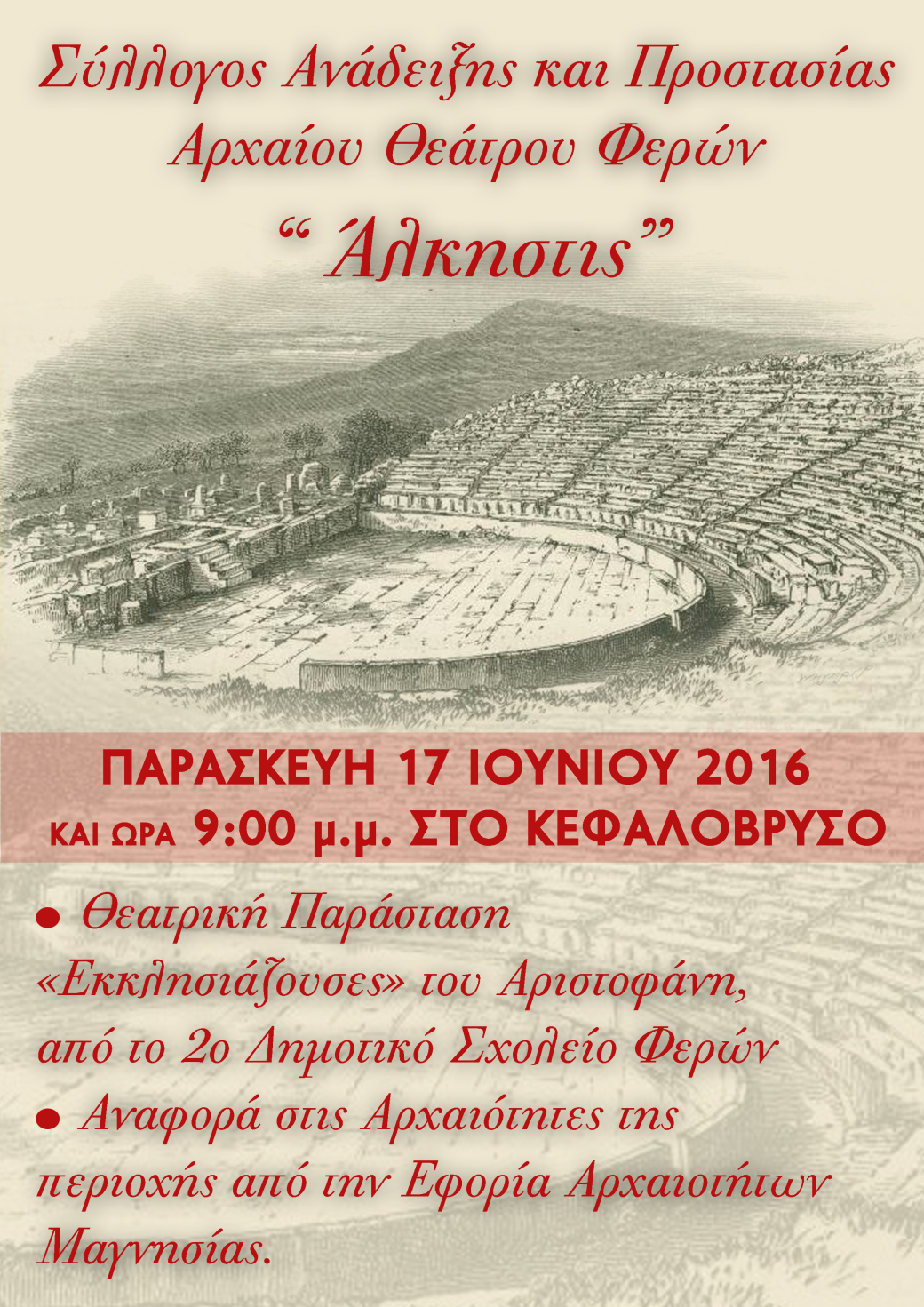 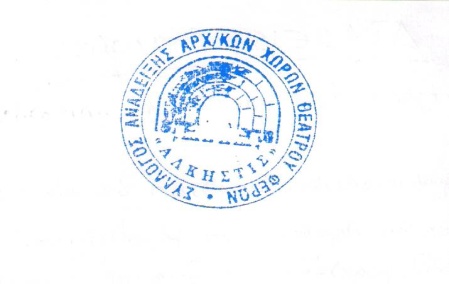 ΠΡΟΣΚΛΗΣΗΟ Σύλλογος Ανάδειξης – Προστασίας- Διατήρησης Αρχαίου Θεάτρου, Αρχαιολογικών Χώρων και Πολιτιστικής Κληρονομιάς «Άλκηστις», στο πλαίσιο της προσπάθειας για την ανάδειξη του αρχαίου θεάτρου Φερών, σε συνεργασία με το 2ο Δημ. Σχολείο Βελεστίνου, το Δήμο Ρήγα Φεραίου, και την Εφορία Αρχαιοτήτων Μαγνησίας, σας προσκαλεί στο χώρο της Υπέρειας Κρήνης  την Παρασκευή 17 Ιουνίου  στις 21:00, να παρακολουθήσετε :τη θεατρική παράσταση «Εκκλησιάζουσες» του Αριστοφάνη, σε διασκευή της Κάρμεν Ρουγκέρη, απ’ τα παιδιά της ΣΤ΄τάξης του 2ου Δημ. Σχ. Βελεστίνουμια αναφορά στις αρχαιότητες του Βελεστίνου απ’ την αρχαιολόγο  της Εφορίας Αρχαιοτήτων Μαγνησίας κα Αραχωβίτη Πολυξένη.Θα μας τιμήσετε πολύ με την παρουσία σαςΤο Δ.Σ. του Συλλόγου 